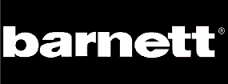 GANTS SKI DE FONDNBG-05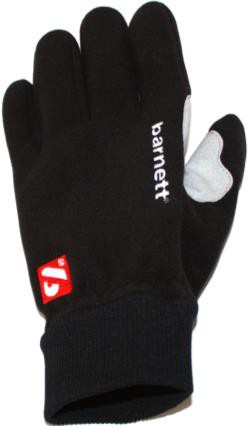 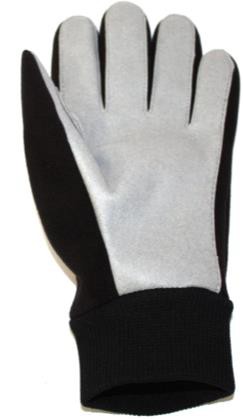 -Gants de ski de fond pour la compétition, les entraînements ou le grand froid-Apprécié pour son isolation, il procure confort et chaleur.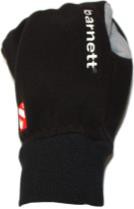 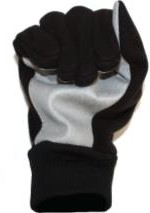 -Intérieur  double  avec  système  coussind’air stable-Extérieur en clarino et nylon respirant-Couleur disponible : noirConseil pour choisir sa taille : 3 mesures à réaliser à l’aide d’un ruban mètre.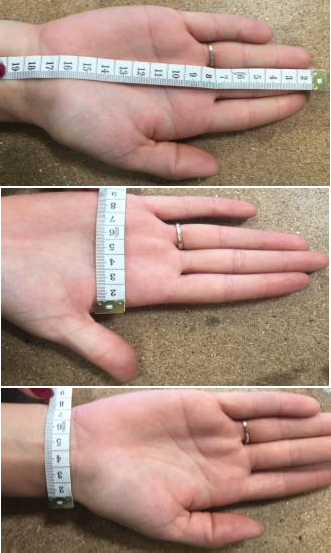 -Une mesure de l’extrémité du majeur jusqu’à la fin du	Apoignet (A)-Une mesure de la largeur de la paume (B)	B-Une mesure de la largeur du poignet (C)	CLe gant NBG-05 correspond à ces tailles :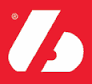 NBG-05ABCPoids (gramme)2XS22 cm10 cm8.5 cm28 gXS22 cm9.5 cm9 cm29 gS24 cm10 cm10 cm34 gM24 cm10.5 cm10 cm34 gL25 cm10.7 cm9 cm34.5 gXL26 cm11 cm9 cm38 g2XL27.5 cm12 cm10 cm40.5 g